XI. Alumni Kupa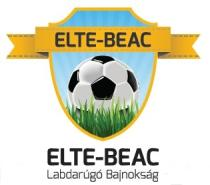 Időpont: 2020. december 11. péntek 16:00Helyszín: 1117 Budapest, Bogdánfy Ödön u. 10/A, sátorral fedett műfüves pályákSPORTÁG: A CSAPAT NEVE: Csapatkapitány: Telefon:			 E-mail cím: BŐVEBB INFORMÁCIÓÉRT KERESSÉTEK A SZERVEZŐNKET AZ ALÁBBI ELÉRHETŐSÉGEKEN:     szervezes@beac.elte.hu, 061-209-0617NévE-mail cím1.2.3.4.5.6.7.8.9.10.11.12.